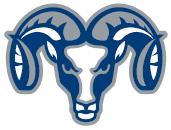          Ingraham Girls Basketball2022-23 Ingraham Girls Varsity and JV BasketballVarsity Head Coach:     Jasmin AinaJV Head Coach:           Matthew PerezManagers:                     Jariah WillisJV Basketball#NamePOSHeightYR2Selam Antneh G    5’3”1210Chloe KnouseC/F    5’8”105Frankie GlenovichG/F    5’5”113Manthita WagueG/F5’6”1212Mia SaumG/F5’5”1213Avery MeyerG5’7”1115Bineta WagueF   5’9”1120Letty SenanG/SF5’6”922Hayden StilwellC/F   5’10”1023Sylvia OramC/F   6’0”932Savi DallyC/F 5’10”940Zeiva SussmanG/F   5’7”1042Kalli DahlbergC/F 5’9”1145Tiyya TafarraaC/F   6’1”10Principal:  Martin FloeAP:            Sue KleitschAP:            Ron KnightAP:            Zack Elvig   Athletic Director:   Traci Huffer   Athletic Trainer:     Sara Holey-ATC   Band Director:        Shane Henderson   Head Cheer:            Vanessa Ricardi   Assistant:                Hunter Juniper    Athletic Director:   Traci Huffer   Athletic Trainer:     Sara Holey-ATC   Band Director:        Shane Henderson   Head Cheer:            Vanessa Ricardi   Assistant:                Hunter Juniper #NamePOSHeightYR1Taitum StevensG5’6”92Maya BranchG5’3”93Elana ZeichnerF5’2”95Hannah Dirkse-ShusterW/F   5’2”1010Macda DesbeleW   5’4”1112Anna NegewoG   5’8”1013                   Helena Dahlberg                  F   5’5”915                  Naomi Dunne-LoperF   6’0”920Ella EakinF/C 5’7”1022Abi VanMiddlesworthG/F   5’5”925Feven FessahayeG   5’3”1140Nyaboth ThabiorC/F   5’10”1142Nyamal ThabiorC/F   5’10”11